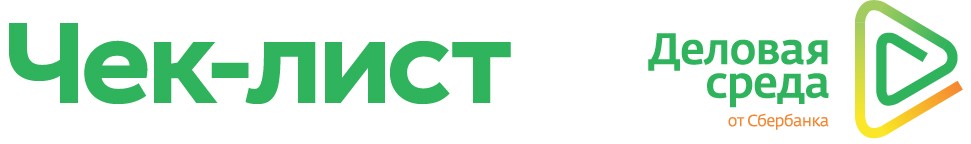 Тайм менеджмент Подумайте, какие внутренние причины могут помешать Вам использовать методы управления временем на практике, сейчас или в будущем. Ниже следует набор возможных ответов.УтверждениеДаНет1.Мне не дается планирование времени, так как от рождения я неорганизованный человек2.Постоянное планирование времени отнимет слишком много сил3.Управление временем функционирует только в теории4.Планирование времени лишит мою жизнь спонтанности5.Для моей практической работы самоменеджмент не подойдет6.Это все азбучные истины7."Реальность не будет соответствовать моим планам"8.Я итак работаю максимально продуктивно на протяжении всего дня9.Я все равно не успею сделать то, что запланировано, даже если буду планировать время10.Если я захочу, чтобы работа была сделана, я сумею ее выполнить, не прибегая к тайм-менеджментуВАШ РЕЗУЛЬТАТВАШ РЕЗУЛЬТАТСамопроверка: Поставьте за каждый ответ «НЕТ» - 1 балл, за каждый «ДА» - 0 балловРезультаты:0-2 балла – у Вас слабое понимание темы тайм менеджмента. Вероятно, в настоящий момент Вы сильно сомневаетесь, что в состоянии сделать свою жизнь более легкой, интересной или менее напряженной. Но использование представленных в данном модуле методик в будущем поможет Вам выработать положительную позицию в отношении организации времени. Рекомендуем Вам еще раз внимательно изучить раздаточный материал, вспомнить пройденный видеоурок и повторить упражнения из домашнего задания. После того, как вы повторите изучение урока, приступайте к освоению дополнительной литературы по этой теме.6-8 баллов - у Вас удовлетворительное понимание темы тайм менеджмента, но Вам надо разобраться в некоторых понятиях. Хотя Ваш подход к организации времени в целом конструктивен, некоторые убеждения могут помешать Вам. Рекомендуем повторно изучить раздаточный материал и еще раз сделать домашнее задание. После того, как вы повторите изучение урока, приступайте к освоению дополнительной литературы по этой теме.9-10 баллов – Вы отлично разобрались в теме тайм менеджмента. У Вас позитивное отношение к управлению временем и не должно возникнуть особых трудностей в выполнении практических приемов, описанных в данном модуле. Вам не требуется повторное изучение урока. Для более углубленного изучения данной темы прочитайте рекомендованную литературу.